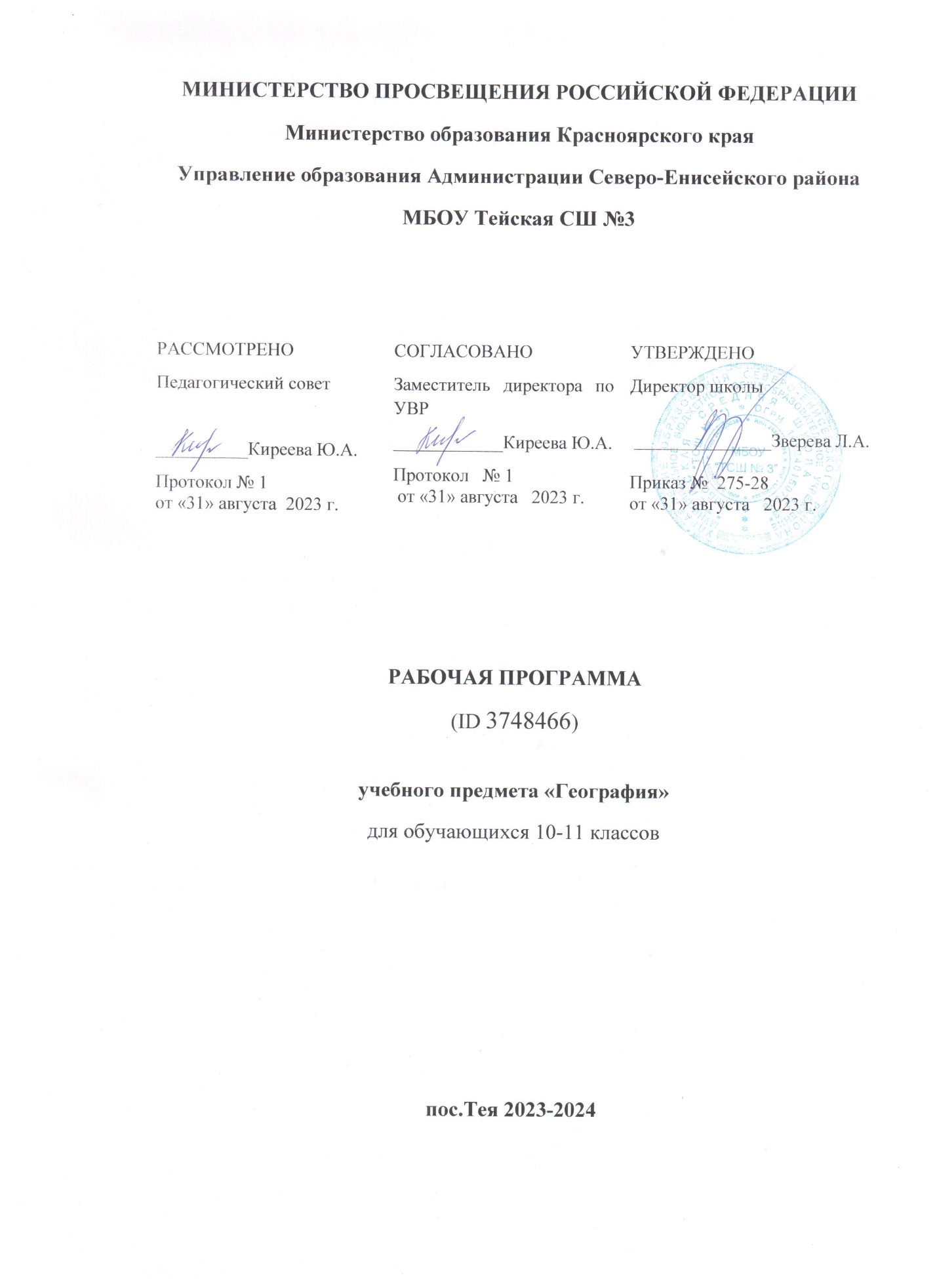  I. Пояснительная записка1. Настоящая рабочая программа разработана в соответствии с: - Федеральным государственным образовательным стандартом основного общего образования; - годовым календарным учебным графиком МБОУ«ТСШ №3» на 2023-2024 учебный год; - учебным планом МБОУ  «ТСШ № 3» на 2023-2024  учебный год;на основании: - примерной программы основного общего образования по географии;- рабочей программы. География. 10-11 классы: учебно-методическое пособие/ сост. А.И. Алексеев и др. -М.:Просвещение, 2021- учебника: Ю.Н. Гладкий, В.В. Николина для 10 класса линии «Полярная звезда» с учётом целей и задач основной образовательной программы основного общего образования и отражает пути реализации содержания учебного предмета.Рабочая программа разработана в соответствии с Положением о рабочей программе учебных предметов, внеурочной деятельности, предметных курсов, элективных учебных предметов, курсов по выбору МБОУ «СОШ № 75». Основная задача рабочей программы – обеспечить выполнение ФГОС и учебного плана по предмету.                                                                    2.Цели и задачи курсаГлавная задача курса сформировать у учащихся целостное представление о современном мире, а также развить у школьников познавательный интерес к другим народам и странам. Изучение географии в старшей школе на базовом уровне направлено на достижение следующих целей:· сформировать у обучающихся целостное представление о состоянии современного общества, о сложности взаимосвязей природы и хозяйствующего на Земле человечества;· развить пространственно-географическое мышление;· воспитать уважение к культурам других народов и стран;· сформировать представление о географических особенностях природы, населения и хозяйства разных территорий;· научить применять географические знания для оценки и объяснения разнообразных процессов и явлений, происходящих в мире;· воспитать экологическую культуру, бережное и рациональное отношение к окружающей среде.3. Отличительные особенности Рабочей программы по сравнению с авторской программойРабочая программа составлена на основе Федерального государственного образовательного стандарта основного общего образования.Отличительных особенностей рабочей программы по сравнению с авторской программой нет.4.Сроки реализации Рабочей программы    На изучения географии в 2023-2024учебном году отводится 35 часа, согласно календарному плану школы5.Формы, методы обученияОбъяснительно-иллюстративный, беседа, анализ текста и иллюстраций учебника, рассказ учителя, работа с учебником, атласом, контурными картами, урок-путешествие,  самостоятельная работа с учебником и рабочей тетрадью, подведение итогов.6. Формы промежуточного контроля:Тестовый контроль, практические работы, географические диктанты, работы с контурными картами.7. УМК «География. «Полярная звезда». 10 класс»»Ю. Н. Гладкий, В. В Николина. География. 10 класс. Базовый уровнь Учебник.Н. О. Верещагина, В. Д. Сухоруков. География. Поурочные разработки. 10—11 классыАтлас 10-11 классыКонтурные карты 10 классII. Планируемые результата освоения курсаЛичностные результаты освоения основной образовательной программы среднего общего образования должны отражать:1) сформированность российской гражданской идентичности, патриотизма, уважения к своему народу, чувства ответственности перед Родиной, гордости за свой край;2) сформированность гражданской позиции выпускника как сознательного, активного и ответственного члена российского общества, уважающего закон и правопорядок, осознающего и принимающего свою ответственность за благосостояние общества, обладающего чувством собственного достоинства, осознанно принимающего традиционные национальные и общечеловеческие гуманистические и демократические ценности;3) сформированность мировоззрения, соответствующего современному уровню развития науки и общественной практики, основанного на диалоге культур;4) сформированность основ саморазвития и самовоспитания в соответствии с общечеловеческими нравственными ценностями и идеалами российского гражданского общества;5) сформированность толерантного сознания и поведения личности в поликультурном мире, готовности и способности вести диалог с другими людьми, достигать в нём взаимопонимания, находить общие цели и сотрудничать для их достижения;6) сформированность навыков сотрудничества со сверстниками, обучающимися старшего и младшего возраста, взрослыми в образовательной, общественно полезной, учебно-исследовательской, проектной и других видах деятельности;7) сформированность нравственного сознания, чувств и поведения на основе усвоения общечеловеческих нравственных ценностей;8) готовность и способность к образованию, в том числе самообразованию, на протяжении всей жизни; сознательное отношение к непрерывному образованию как условию успешной профессиональной и общественной деятельности;9) сформированность эстетического отношения к миру, включая эстетику быта, научного и технического творчества, спорта, общественных отношений;10) принятие и реализация ценностей здорового и безопасного образа жизни;11) осознанный выбор будущей профессии на основе понимания её ценностного содержания и возможностей реализации собственных жизненных планов; отношение к профессиональной деятельности как возможности участия в решении личных, общественных, государственных, общенациональных проблем;12) сформированность основ экологического мышления, осознания влияния социально-экономических процессов на состояние природной среды; приобретение опыта природно-охранной деятельности.Метапредметные результаты освоения основной образовательной программы среднего общего образования должны отражать:1) умение самостоятельно определять цели и составлять планы; самостоятельно осуществлять, контролировать и корректировать урочную и внеурочную (включая внешкольную) деятельность; использовать различные ресурсы для достижения целей; выбирать успешные стратегии в трудных ситуациях;2) умение продуктивно общаться и взаимодействовать в процессе совместной деятельности;3) владение навыками познавательной, учебно-исследовательской и проектной деятельности, навыками разрешения проблем; способность и готовность к самостоятельному поиску методов решения практических задач, применению различных методов познания;4) способность и готовность к самостоятельной информационно-познавательной деятельности, включая умение ориентироваться в различных источниках информации, критически оценивать и интерпретировать информацию, получаемую из различных источников;5) умение ориентироваться в социально-политических и экономических событиях, оценивать их последствия;6) умение самостоятельно оценивать и принимать решения, определяющие стратегию поведения, с учётом гражданских и нравственных ценностей;7) умение использовать языковые средства в соответствии с целями и задачами деятельности;8) владение навыками познавательной рефлексии как осознания совершаемых действий и мыслительных процессов, их результатов и оснований.Предметные результаты освоения образовательной программы среднего общего образования по курсу географии на базовом уровне должны отражать:1) владение представлениями о современной географической науке, её участии в решении важнейших проблем человечества;2) владение географическим мышлением для определения географических аспектов природных, социально-экономических и экологических процессов и проблем; 3) сформированность системы комплексных социально ориентированных географических знаний о закономерностях развития природы, размещения населения и хозяйства, о динамике и территориальных особенностях процессов, протекающих в географическом пространстве;4) владение умениями проведения наблюдений за отдельными географическими объектами, процессами и явлениями, их изменениями в результате природных и антропогенных воздействий;5) владение умениями использовать карты разного содержания для выявления закономерностей и тенденций, получения нового географического знания о природных, социально-экономических и экологических процессах и явлениях;6) владение умениями географического анализа и интерпретации географической информации;7) владение умениями применять географические знания для объяснения и оценки разнообразных явлений и процессов, самостоятельного оценивания уровня безопасности окружающей среды, адаптации к изменению её условий;8) сформированность представлений и знаний об основных проблемах взаимодействия природы и общества, о природных и социально-экономических аспектах экологических проблем.III. Содержание программы и результаты изучения предметаТема 1. Человек и ресурсы ЗемлиНачало освоения планеты человеком. Ойкумена. Взаимодействие человечества и природы, изменение окружающей среды в прошлом и настоящем. Природа и цивилизация.Круговорот вещества и ресурсные проблемы. Природные ресурсы, их основные виды, размещение и крупнейшие месторождения. Природно-ресурсный потенциал. Роль природных ресурсов в современной экономике. Ресурсообеспеченность стран мира. Истощение природных ресурсов и малоотходные технологии.Ископаемые ресурсы: горючие, рудные и нерудные. Обеспеченность ими различных стран и регионов.Земельные ресурсы. Деградация почв, её масштабы.Водные ресурсы. Роль воды в жизни человека. Водопотребление. Восполнение дефицита пресных вод. Гидроэнергоресурсы.Лесные ресурсы. Запасы и размещение лесов. Лесистость. Лесопользование и лесовосстановление.Ресурсы Мирового океана: биологические, минеральные и энергетические. Роль Океана. Энергия приливов. Проблемы и пути использования ресурсов Мирового океана.Ресурсы традиционной и нетрадиционной энергетики. Главные их преимущества. Агроклиматические, рекреационные ресурсы. Виды природопользования. Рациональное и нерациональное природопользование.Практические работы1) Оценка обеспеченности страны (региона) основными видами природных ресурсов.2) Сравнение обеспеченности минеральными ресурсами Российской Федерации и Саудовской Аравии.Тема 2. Политическая карта мираФормирование политической карты мира: древний, средневековый, новый и новейший периоды. Количественные и качественные изменения на политической карте мира. Современная политическая карта мира.Государство — главный объект политической карты. Формы правления: монархическая и республиканская. Формы государственного устройства: унитарное и федеративное.Типы государств. Главные критерии типологии.Политическая география и геополитика.Практические работы1) Нанесение на контурную карту государств с разными формами правления и разными формами государственного устройства.Тема 3. География населенияРост численности населения Земли. Демографический взрыв: его причины и последствия. Депопуляция. Теория демографического перехода. Демографическая политика. Типы воспроизводства населения.Состав и структура населения. Этнический состав: одно- и многонациональные государства. Основные очаги этнических конфликтов.Возрастно-половой состав населения мира. Качество населения. За-нятость населения.Географические особенности размещения населения. Плотность населения.Формы расселения: городское и сельское расселение. Урбанизация как всемирный процесс. Основные причины и типы миграций в мире.Практические работы1) Сравнительный анализ демографической политики восточноазиатских и западноевропейских стран.2) Анализ рассредоточения основных языковых групп населения на Земле.3) Анализ и сравнение половозрастных пирамид развитой и развивающейся стран.Тема 4. География культуры, религий, цивилизацийСодержание понятия «география культуры». Культурный регион и культурный ландшафт. Основные линии распространения цивилизаций. Современные цивилизации. Всемирное наследие ЮНЕСКО.География религий. Мировые, национальные, местные традиционные религии. Христианство, ислам, буддизм.Цивилизация Востока. Китайско-конфуцианская, индуистская, исламская, японская, негро-африканская.Цивилизация Запада. Западноевропейская, латиноамериканская, православная.Практические работы1) Сравнительная характеристика традиционных особенностей двух культур (на выбор учителя).Тема 5. География мировой экономикиМировая экономика, основные этапы её развития. Аграрные, индустриальные и постиндустриальные страны. Россия в зеркале мировой экономики. Отраслевая и территориальная структуры хозяйства мира. Глобализация мировой экономики. Научно-техническая революция на современном этапе.Международное разделение труда. Факторы, определяющие размещение экономики.География отраслей производственной сферы. Добывающая промышленность. Нефтяная, газовая и угольная промышленность. Электроэнергетика.Обрабатывающая промышленность. Металлургия, машиностроение, химическая, деревообрабатывающая, целлюлозно-бумажная, лёгкая, пищевая промышленность.Сельское хозяйство, его роль в мировой экономике. Аграрные отношения. Земледелие. Зерновые и технические культуры. «Зелёная революция». Животноводство.Транспорт (сухопутный, морской, речной, авиационный) и сфера услуг. Основные международные магистрали и транспортные узлы.Внешняя торговля, конвертируемость валюты, экономическая интеграция. География отраслей непроизводственной сферы. Сфера услуг. Мировая торговля и туризм.Практические работы1) Нанесение на контурную карту мира аграрных, индустриальных и постиндустриальных стран.2) Характеристика одной из отраслей растениеводства/животноводства (по выбору учащегосяЧеловек и ресурсы ЗемлиВыпускник научится:·различать этапы освоения Земли человеком;·понимать изменение характера связей человека с природой;· оценивать важнейшие природные ресурсы мира и особенности их использования;· определять обеспеченность стран отдельными видами природных ресурсов;· различать понятия «рациональное природопользование» и «нерациональное природопользование»;· оценивать роль ресурсов Мирового океана, земельных, водных, лесных, агроклиматических, рекреационных, ресурсов альтернативной энергетики мира на качественно новом этапе взаимодействия общества и природы;· использовать знания об оптимизации человеческого воздействия на природную среду в реальной жизни.Выпускник получит возможность научиться:·оценивать влияние человеческой деятельности на окружающую среду;· выявлять основные процессы и закономерности взаимодействия географической среды и общества, объяснять и оценивать проблемы и последствия такого взаимодействия в мире.Политическая карта мираВыпускник научится:·понимать этапы формирования политической карты мира;· анализировать количественные и качественные сдвиги на политической карте мира;· прогнозировать изменения на политической карте мира в результате международных событий, процессов и явлений;· оценивать формы правления, государственный строй, типологию стран;· различать понятия «политическая география», «политико-географическое положение», «геополитика».Выпускник получит возможность научиться:· анализировать статистические материалы и данные средств массовой информации;·оценивать современное геополитическое положение стран и регионов.География населенияВыпускник научится:· различать демографические процессы и явления, характеризующие динамику численности населения отдельных регионов и стран мира;· прогнозировать изменение численности и структуры населения мира и отдельных регионов;· сравнивать показатели воспроизводства населения, средней продолжительности жизни, качества населения отдельных стран мира; определять общие черты и различия в воспроизводстве населения регионов и стран мира;· анализировать основные направления демографической политики в различных странах мира;· определять этнический состав населения, крупные языковые семьи мира и ареалы их распространения, половозрастную структуру населения;· выявлять занятость населения, особенности размещения населения по территории Земли; районы с наиболее высокой и самой низкой плотностью населения; крупнейшие города и агломерации мира; причины и виды миграций; направления современных миграций населения;· оценивать влияние миграций на состав и структуру трудовых ресурсов отдельных стран и регионов;· объяснять различия в темпе и уровне урбанизации отдельных стран мира;· анализировать рынок труда, прогнозировать развитие рынка труда на основе динамики его изменений.Выпускник получит возможность научиться:· приводить примеры, показывающие роль практического использования знаний о населении в решении социально-экономических и геоэкологических проблем человечества, стран и регионов;· самостоятельно проводить по разным источникам информации исследование, связанное с изучением населения.География культуры, религий, цивилизацийВыпускник научится:· различать культурно-исторические центры мира, ареалы распространения мировых религий, крупнейшие цивилизации мира и их особенности;· объяснять динамику культурно-цивилизационного развития человечества.Выпускник получит возможность научиться:· находить информацию, необходимую для решения учебных задач и выполнения творческих заданий.География мировой экономикиВыпускник научится:·объяснять устройство и динамику развития мирового хозяйства;· оценивать влияние научно-технической революции на все стороны жизни общества — науку, производство, характер труда, культуру, быт людей;· оценивать технико-экономические и организационно-экономические факторы размещения производительных сил в эпоху НТР; особенности глобализации мировой экономики, место России в мировой экономике;· понимать значение понятия «международное разделение труда», формы мирохозяйственных связей, роль экономической интеграции;· выявлять особенности отраслевой и территориальной структур мирового хозяйства, роль отдельных секторов в хозяйстве страны;· характеризовать особенности размещения отраслей промышленности и сельского хозяйства;· определять факторы размещения ведущих отраслей промышленности;· объяснять значение и структуру сельского хозяйства мира, географию производства основных видов сельскохозяйственной продукции· выявлять изменения в территориальной структуре хозяйства крупных регионов и стран;· определять страны, являющиеся крупнейшими экспортёрами и импортёрами важнейших видов промышленной и сельскохозяйственной продукции;· составлять экономико-географическую характеристику отдельных стран и сравнительную географическую характеристику двух стран.Выпускник получит возможность научиться:· анализировать состояние современного мирового хозяйства и экономики отдельных странТематический поурочный план учебного предмета «География» 10 класс (1 ч в неделю, всего 35 ч из них 2 ч резервного времени)№ п.пТема урокаКол-во часовДатаДомашнее задание№ п.пТема урокаКол-во часовДатаДомашнее заданиеЧеловек и ресурсы Земли 10ч1От древности до наших дней101.09§12Современное освоение планеты 108.09§23Природные ресурсы и экономическое развитие. Практическая работа № 1 Оценка обеспеченности страны (региона) основными видами природных ресурсов.115.09§34Минеральные ресурсы Практическая работа №2 Сравнение обеспеченности минеральными ресурсами Российской Федерации и Саудовской Аравии.122.09§45Земельные ресурсы 129.09§56Водные ресурсы 106.10§67Лесные ресурсы Практическая работа № 3 Сравнительный анализ ресурсообеспеченности населения в различных районах земного шара (на примере лесных ресурсов)113.10§78Ресурсы Мирового океана 120.10§89Другие виды ресурсов 127.10§910Учимся с «Полярной звездой» (1)110.11§10Политическая карта мира 5ч11Формирование политической карты мира. Практическая работа №4 Нанесение на контурную карту государств с разными формами правления и разными формами государственного устройства117.11§1112Государство – главный объект политической карты 124.11§1213Типы государств 101.12§1314Политическая география и геополитика 108.12§1415Учимся с «Полярной звездой» (2) 115.12§15География населения 5ч16Рост численности населения Земли. Практическая работа №5 Сравнительный анализ демографической политики восточноазиатских и западноевропейских стран.122.12§1617Этническая и языковая мозаика. Практическая работа №6 Анализ рассредоточения основных языковых групп населения на Земле129.12§1718Возрастно-половой состав и занятость. Практическая работа №7 Анализ и сравнение половозрастных пирамид развитой и развивающейся страны.112.01§1819Расселение: жители городов и деревень119.01§1920Учимся с «Полярной звездой» (3)126.01§20География культуры, религий, цивилизаций 5ч21Что изучает география культуры Практическая работа №8 Сравнительная характеристика традиционных особенностей двух культур (на выбор учителя) География религий102.02§2122География религий109.02§2223Цивилизации Востока116.02§2324Цивилизации Запада 101.03§2425Учимся с «Полярной звездой» (4)115.03§25География мировой экономики 8ч26Мировая экономика: состав, динамика, глобализация Практическая работа №9 Нанесение на контурную карту мира аграрных, индустриальных и постиндустриальных стран.122.03§2627Международное разделение труда: кто что производит?105.04§2728Добывающая промышленность. Энергетика112.04§2829Обрабатывающая промышленность 119.04§2930Сельское хозяйство. Практическая работа №10 Характеристика одной из отраслей растениеводства/животноводства (по выбору учащегося)126.04§3031Транспорт и сфера услуг 103.05§3132Мирохозяйственные связи и интеграция 117.05§3233Учимся с «Полярной звездой» (4)124.05§3334Резерв2ч35